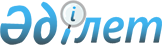 Об определении порядка и условий установления стимулирующих надбавок к должностным окладам работников коммунального государственного учреждения "Центр изучения проблем религий" управления по делам религий Западно-Казахстанской областиПостановление акимата Западно-Казахстанской области от 8 декабря 2023 года № 310
      Руководствуясь Законом Республики Казахстан "О местном государственном управлении и самоуправлении в Республике Казахстан", в соответствии с подпунктом 3) пункта 5 постановления Правительства Республики Казахстан от 31 декабря 2015 года № 1193 "О системе оплаты труда гражданских служащих, работников организаций, содержащихся за счет средств государственного бюджета, работников казенных предприятий", акимат Западно-Казахстанской области ПОСТАНОВЛЯЕТ:
      1. Определить порядок и условия установления стимулирующих надбавок к должностным окладам работников коммунального государственного учреждения "Центр изучения проблем религий" управления по делам религий Западно-Казахстанской области согласно приложению к настоящему постановлению.
      2. Государственному учреждению "Аппарат акима Западно-Казахстанской области" обеспечить официальное опубликование в Эталонном контрольном банке нормативных правовых актов Республики Казахстан.
      3. Контроль за исполнением настоящего постановления возложить на руководителя аппарат акима Западно-Казахстанской области.
      4. Настоящее постановление вводится в действие после дня его первого официального опубликования. Порядок и условия установления стимулирующих надбавок  к должностным окладам работников коммунального государственного учреждения "Центр изучения проблем религий" управления по делам религий Западно-Казахстанской области Глава 1. Общие положения
      1. Настоящий порядок и условия установления стимулирующих надбавок к должностным окладам работников коммунального государственного учреждения "Центр изучения проблем религий" управления по делам религий Западно-Казахстанской области разработан на основании подпункта 3) пункта 5 постановления Правительства Республики Казахстан от 31 декабря 2015 года № 1193 "О системе оплаты труда гражданских служащих, работников организаций, содержащихся за счет средств государственного бюджета, работников казенных предприятий" и определяет порядок и условия установления стимулирующих надбавок к должностным окладам работников коммунального государственного учреждения "Центр изучения проблем религий" управления по делам религий Западно-Казахстанской области.
      2. В соответствии с подпунктом 37) пункта 1 статьи 1 Трудового кодекса Республики Казахстан заработная плата – вознаграждение за труд в зависимости от квалификации работника, сложности, количества, качества и условий выполняемой работы, а также выплаты компенсационного и стимулирующего характера.
      3. Орган государственного управления – государственное учреждение соответствующей отрасли, являющееся уполномоченным органом коммунального государственного учреждения в соответствии с уставом.
      4. Бюджетные средства на выплату стимулирующих надбавок к должностным окладам работников бюджетной организации должны быть предусмотрены в плане финансирования государственной организации каждый финансовый год. Глава 2. Условия установления стимулирующих надбавок к должностным окладам работников
      5. Стимулирующие надбавки являются выплатами, устанавливаемыми с целью мотивирования персонала и сохранения квалифицированного кадрового состава.
      6. Стимулирующие надбавки к должностным окладам работников бюджетной организации, указанные в настоящем постановлении, являются дополнительными выплатами к уже имеющимся видам материальной помощи и стимулирующих выплат, предусмотренных Трудовым кодексом Республики Казахстан, постановлением Правительства Республики Казахстан от 31 декабря 2015 года № 1193 " О системе оплаты труда гражданских служащих, работников организаций, содержащихся за счет средств государственного бюджета, работников казенных предприятий".
      7. Выплата стимулирующих надбавок к должностным окладам работников бюджетной организации не является основанием для прекращения выплаченных видов стимулирования труда работников (премии, доплаты, надбавки за совмещение должностей, за расширение зоны обслуживания, сверхурочные и др.).
      8. Выплата стимулирующих надбавок к должностным окладам работников бюджетной ораганизации осуществляется в течение календарного года.
      9. Стимулирующие надбавки могут быть пересмотрены на ежегодной основе, исходя из анализа основных показателей оплаты труда, возможностей бюджета и в случае изменения законодательства Республики Казахстан.
      10. Местный бюджет является источником финансирования выплат стимулирующих надбавок к должностным окладам работников бюджетной организации.
      11. Орган государственного управления устанавливает размер стимулирующих надбавок к должностным окладам работников подведомственной организации на основании представления первого руководителя подведомственной организации. Глава 3. Порядок установления стимулирующих надбавок к должностным окладам работников
      12. Орган государственного управления на основании установленного размера стимулирующих надбавок формирует потребность в дополнительных бюджетных средствах и направляет бюджетную заявку в местный уполномоченный орган по государственному планированию.
      13. Местный уполномоченный орган по государственному планированию в соответствии с требованиями бюджетного законодательства Республики Казахстан предусматривает необходимые для осуществления выплат стимулирующих надбавок бюджетные средства из местного бюджета и направляет проект бюджета в маслихат Западно-Казахстанкой области.
      14. После установления уполномоченным органом размеров стимулирующих надбавок, руководитель коммунального государственного учреждения издает приказ о выплате работникам стимулирующих надбавок.
      15. Руководитель коммунального государственного учреждения издает приказ о прекращении выплаты стимулирующей надбавки своих сотрудников, в случае нарушения последними трудовой и/или исполнительской дисциплины, на период действия дисциплинарного взыскания.
      16. Стимулирующие надбавки выплачиваются инспекторам, религиоведам, руководителям отделов, психологу, юристу, заместителю руководителя и руководителю коммунального государственного учреждения "Центр изучения проблем религий" управления по делам религий Западно-Казахстанской области
      17. Стимулирующие надбавки не выплачиваются в период нахождения работника на испытательном сроке.
					© 2012. РГП на ПХВ «Институт законодательства и правовой информации Республики Казахстан» Министерства юстиции Республики Казахстан
				
      Аким области

Н. Турегалиев
Приложение
к постановлению акимата
Западно-Казахстанской области
от "___" ___________ 2023 года
№__